AimTo allow trained companions in S4G to re visit the programme and update their knowledge and skill base. Learning Outcomes To be clear of current content and structure of S4G ProgrammeTo refresh practice in supporting children who have experienced lossTo be confident in delivering S4G ProgrammeCourse Cost: LA Schools £250 Academies £300.00 includes Refreshments and lunch on both days. If any special arrangements required please contact us.Confirmation letter: Please ensure you have received a letter of confirmation BEFORE attending the course.Authorisation: Please make sure your line manager has authorised your attendance by signing the slipCancellation Arrangements: If for any reason you need to cancel 3 working days notice is required. Cancellations made without the given notice period will be charged at full course cost. If no cancellation is received full fee is also payable.------------------------------------------------------------------------------------------------------------------------------------Please email the tear-off slip via details above to Trishla Bhakta Seasons for Growth Wednesday 25th March 2015 	9.00am – 3.30pmCourse Ref: 053Name of delegate:……………………………………………………………………………………………Payroll Number:……………………………………………………………………………….School/Organisation:………………………………………………………………………………………...Address…………………………………………………………………………………………………………..……………………………………………………………….Postcode………………………………………...Email……………………………………………………………………………………………I agree to the cost of this training to be charged directly to the school account by internal recharge or by invoice.Name of Head Teacher……………………………………………………………………..Signature of Head Teacher:………………………………………………………………... Tel:……………………………………………………………………………………………..Expenditure Code / Purchase Order Number……………………………………………...Name: Trishla BhaktaChildren’s ServicesAdams CourtKildare Terrace, Whitehall RoadLeeds LS12 1DBTel No. 0113 395 1045 Fax: 0113 395 1099 Email: education.training@leeds.gov.uk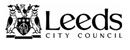 